Report Filter/Options | Exit NoFear Module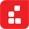 Please submit feedback and questions to System Administrator ( Phone Number : 7037096110 )	Powered by icomplaints™ Equal Employment Opportunity Data Posted Pursuant to the No Fear Act: Elijah E. Cummings Federal Employee Anti-discrimination Act of 2020 Addendum Military (and below) For 4th Quarter 2022 for period ending September 30, 2022 Elijah E. Cummings Federal Employee Anti-discrimination Act of 2020 Addendum Military (and below) For 4th Quarter 2022 for period ending September 30, 2022 	Content Body	Navigation Links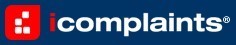 Connect Portal	Content Body	Navigation LinksConnect Portal	Content Body	Navigation LinksConnect Portal	Content Body	Navigation LinksConnect Portal	Content Body	Navigation LinksConnect Portal	Content Body	Navigation LinksConnect Portal	Content Body	Navigation LinksConnect Portal	Content Body	Navigation LinksConnect Portal	MicroPact icomplaints System	Session will expire in 29 minutes	Mon Oct 24 15:41:00 EDT 2022	MicroPact icomplaints System	Session will expire in 29 minutes	Mon Oct 24 15:41:00 EDT 2022	MicroPact icomplaints System	Session will expire in 29 minutes	Mon Oct 24 15:41:00 EDT 2022	MicroPact icomplaints System	Session will expire in 29 minutes	Mon Oct 24 15:41:00 EDT 2022	MicroPact icomplaints System	Session will expire in 29 minutes	Mon Oct 24 15:41:00 EDT 2022	MicroPact icomplaints System	Session will expire in 29 minutes	Mon Oct 24 15:41:00 EDT 2022	MicroPact icomplaints System	Session will expire in 29 minutes	Mon Oct 24 15:41:00 EDT 2022	MicroPact icomplaints System	Session will expire in 29 minutes	Mon Oct 24 15:41:00 EDT 2022	Report Filter/Options | Exit NoFear Module	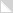 Equal Employment Opportunity Data Posted      Pursuant to the No Fear Act:Military (and below)For 4th Quarter 2022 for period ending September 30, 2022	Report Filter/Options | Exit NoFear Module	Equal Employment Opportunity Data Posted      Pursuant to the No Fear Act:Military (and below)For 4th Quarter 2022 for period ending September 30, 2022	Report Filter/Options | Exit NoFear Module	Equal Employment Opportunity Data Posted      Pursuant to the No Fear Act:Military (and below)For 4th Quarter 2022 for period ending September 30, 2022	Report Filter/Options | Exit NoFear Module	Equal Employment Opportunity Data Posted      Pursuant to the No Fear Act:Military (and below)For 4th Quarter 2022 for period ending September 30, 2022	Report Filter/Options | Exit NoFear Module	Equal Employment Opportunity Data Posted      Pursuant to the No Fear Act:Military (and below)For 4th Quarter 2022 for period ending September 30, 2022	Report Filter/Options | Exit NoFear Module	Equal Employment Opportunity Data Posted      Pursuant to the No Fear Act:Military (and below)For 4th Quarter 2022 for period ending September 30, 2022	Report Filter/Options | Exit NoFear Module	Equal Employment Opportunity Data Posted      Pursuant to the No Fear Act:Military (and below)For 4th Quarter 2022 for period ending September 30, 2022	Report Filter/Options | Exit NoFear Module	Equal Employment Opportunity Data Posted      Pursuant to the No Fear Act:Military (and below)For 4th Quarter 2022 for period ending September 30, 2022Complaint ActivityComparative DataComparative DataComparative DataComparative DataComparative DataComparative DataComplaint ActivityPrevious Fiscal Year DataPrevious Fiscal Year DataPrevious Fiscal Year DataPrevious Fiscal Year DataPrevious Fiscal Year Data2022 Thru09-30Complaint Activity2022 Thru09-30201720182019202020212022 Thru09-30Number of Complaints Filed1621202626160Number of Complainants1421202923141Repeat Filers1000317Complaints by BasisComparative DataComparative DataComparative DataComparative DataComparative DataComparative DataComplaints by BasisPrevious Fiscal Year DataPrevious Fiscal Year DataPrevious Fiscal Year DataPrevious Fiscal Year DataPrevious Fiscal Year DataNote: Complaints can be filed alleging multiple bases.The sum of the bases may not equal total complaints filed.201720182019202020212022Thru     09-30Race   69111255Color245323Religion11221146Reprisal111011101915Sex611810109PDA010001National Origin4351133Equal Pay Act000000Age110001Disability004635Genetics000024Non-EEO125325Complaints by IssueComparative DataComparative DataComparative DataComparative DataComparative DataComplaints by IssuePrevious Fiscal Year DataPrevious Fiscal Year DataPrevious Fiscal Year DataPrevious Fiscal Year DataPrevious Fiscal Year DataNote: Complaints can be filed alleging multiple bases.The sum of the bases may not equal total complaints filed.201720182019202020212022 Thru 09-30Appointment/Hire000000Assignment of Duties240430Awards013232Conversion to Full Time/Perm Status000000Disciplinary Action Demotion111202 Reprimand386270 Suspension000000 Removal000522Disciplinary Warning100000       Other Disciplinary Actions000008Other 2000000Duty Hours010100Perf. Eval./ Appraisal101198125Examination/Test100100Harassment Non-Sexual81110131012 Sexual021101Medical Examination101100Pay including overtime011001Promotion/Non-Selection021244Reassignment Denied200210 Directed022020Reasonable Accommodation Disability000000Reinstatement100000Religious Accommodation000101Retirement000100Sex-Stereotyping000000Telework000100Termination200100Terms/Conditions of Employment6768100Time and Attendance101102Training031010Other Terms/Conditions of Employment   0   0   0   0   0      146User Defined-Other 1  0  0   0   0    0        0User Defined-Other 2  0   0   0   0   0        0User Defined-Other 3  0  0   0   0   0        0User Defined-Other 4  0  0   0   0   0        0Processing TimeComparative DataComparative DataComparative DataComparative DataComparative DataProcessing TimePrevious Fiscal Year DataPrevious Fiscal Year DataPrevious Fiscal Year DataPrevious Fiscal Year DataPrevious Fiscal Year Data2022ThruProcessing Time2022Thru2017201820192020202109-30Complaints pending during fiscal yearComplaints pending during fiscal yearComplaints pending during fiscal yearComplaints pending during fiscal yearComplaints pending during fiscal yearComplaints pending during fiscal yearAverage number of days in investigation225.71150.00142.38136.05113.86110.59Average number of days in final action65.2534.4356.5869.00308.00128.83Complaint pending during fiscal year where hearing was requestedComplaint pending during fiscal year where hearing was requestedComplaint pending during fiscal year where hearing was requestedComplaint pending during fiscal year where hearing was requestedComplaint pending during fiscal year where hearing was requestedComplaint pending during fiscal year where hearing was requestedAverage number of days in investigation    0    0   0   0   0   0Average number of days in final action   0   0  0  0 0  0 Complaint pending during fiscal year where hearing was not requestedComplaint pending during fiscal year where hearing was not requestedComplaint pending during fiscal year where hearing was not requestedComplaint pending during fiscal year where hearing was not requestedComplaint pending during fiscal year where hearing was not requestedComplaint pending during fiscal year where hearing was not requestedAverage number of days in investigation225.71150.00142.38136.05113.66110.59Average number of days in final action66.2534.4356.5869.00308.00128.83Complaints Dismissed by AgencyComparative DataComparative DataComparative DataComparative DataComparative DataComplaints Dismissed by AgencyPrevious Fiscal Year DataPrevious Fiscal Year DataPrevious Fiscal Year DataPrevious Fiscal Year DataPrevious Fiscal Year Data2022 ThruComplaints Dismissed by Agency2022 Thru2017201820192020202109-30Total Complaints Dismissed by Agency224425135Average days pending prior to dismissal195591103916338Complaints Withdrawn by ComplainantsComplaints Withdrawn by ComplainantsComplaints Withdrawn by ComplainantsComplaints Withdrawn by ComplainantsComplaints Withdrawn by ComplainantsComplaints Withdrawn by ComplainantsTotal Complaints Withdrawn by Complainants200100Total Final Agency Actions Finding DiscriminationComparative DataComparative DataComparative DataComparative DataComparative DataComparative DataComparative DataComparative DataComparative DataComparative DataTotal Final Agency Actions Finding DiscriminationPrevious Fiscal Year DataPrevious Fiscal Year DataPrevious Fiscal Year DataPrevious Fiscal Year DataPrevious Fiscal Year DataPrevious Fiscal Year DataPrevious Fiscal Year DataPrevious Fiscal Year DataPrevious Fiscal Year DataPrevious Fiscal Year Data2022 Thru 09-302022 Thru 09-30Total Final Agency Actions Finding Discrimination20172017201820182019201920202020202120212022 Thru 09-302022 Thru 09-30Total Final Agency Actions Finding Discrimination#%#%#%#%#%#%Total Number Findings010000Without Hearing00110000000000With Hearing000000000000Findings of Discrimination Rendered by BasisComparative DataComparative DataComparative DataComparative DataComparative DataComparative DataComparative DataComparative DataComparative DataComparative DataComparative DataComparative DataFindings of Discrimination Rendered by BasisPrevious Fiscal Year DataPrevious Fiscal Year DataPrevious Fiscal Year DataPrevious Fiscal Year DataPrevious Fiscal Year DataPrevious Fiscal Year DataPrevious Fiscal Year DataPrevious Fiscal Year DataPrevious Fiscal Year DataPrevious Fiscal Year Data2022 Thru2022 Thru2022 Thru2022 ThruNote: Complaints can be filed alleging multiple bases.The sum of the bases may not equal total complaints and findings.201720172018201820192019202020202021202109-3009-30Note: Complaints can be filed alleging multiple bases.The sum of the bases may not equal total complaints and findings.#%#%#%#%#%#%Total Number Findings000001Race000000000000Color000000000000Religion000000000000Reprisal000000000  01100Sex000000000000PDA000000000000National Origin000000000000Equal Pay Act000000000000Age000000000000Disability00000000000  0Genetics000000000000Non-EEO000000000000Findings After Hearing000000Race000000000000Color000000000000Religion000000000000Reprisal000000000  000Sex000000000000PDA000000000000National Origin000000000000Equal Pay Act000000000000Age000000000000Disability00000000000  0Genetics000000000000Non-EEO000000000000Findings Without Hearing000001Race000000000000Color000000000000Religion000000000000Reprisal00000000001100Sex000000000000PDA000000000000National Origin000000000000Equal Pay Act000000000000Age000000000000Disability00000000000  0Genetics000000000000Non-EEO000000000000Pending Complaints Filed in Previous Fiscal Years by StatusComparative DataComparative DataComparative DataComparative DataComparative DataPending Complaints Filed in Previous Fiscal Years by StatusPrevious Fiscal Year DataPrevious Fiscal Year DataPrevious Fiscal Year DataPrevious Fiscal Year DataPrevious Fiscal Year Data2022 Thru09-30Pending Complaints Filed in Previous Fiscal Years by Status2022 Thru09-30201720182019202020212022 Thru09-30Total complaints from previous Fiscal Years100010Total Complainants100010Number complaints pendingNumber complaints pendingNumber complaints pendingNumber complaints pendingNumber complaints pendingNumber complaints pendingInvestigation000000ROI issued, pending Complainant's action100000Hearing   0 0 00 00Final Agency Action0000 10Appeal with EEOC Office of Federal Operations 0133 33Complaint InvestigationsComparative DataComparative DataComparative DataComparative DataComparative DataComplaint InvestigationsPrevious Fiscal Year DataPrevious Fiscal Year DataPrevious Fiscal Year DataPrevious Fiscal Year DataPrevious Fiscal Year Data2022Thru09-30Complaint Investigations2022Thru09-30201720182019202020212022Thru09-30Pending Complaints Where Investigations Exceed Required Time Frames000000Copyright © 2010 MicroPact, Inc. All rights reserved.Content Body	Navigation LinksFindings Details Findings Details Findings Details Note: Complaints can be filed alleging multiple bases.The sum of the bases may not equal total complaints and findings. Note: Complaints can be filed alleging multiple bases.The sum of the bases may not equal total complaints and findings. Note: Complaints can be filed alleging multiple bases.The sum of the bases may not equal total complaints and findings. Date of Finding(s) Agency Law Violated Law Violated Law Violated Law Violated Law Violated Disciplinary Action Decision Note: Complaints can be filed alleging multiple bases.The sum of the bases may not equal total complaints and findings. Note: Complaints can be filed alleging multiple bases.The sum of the bases may not equal total complaints and findings. Note: Complaints can be filed alleging multiple bases.The sum of the bases may not equal total complaints and findings. Date of Finding(s) Agency Title VII PDA Age Rehab Act EPA GINA Disciplinary Action Decision 2022 Thru September 30 2022 Thru September 30 12/15/2021USCG 1 0 0 0 0 0 No disciplinary action proposed20210USCG00000002020 0USCG 00 0 0 0 0 02019 0 USCG 0 0 0 0 0 0 0 20180 USCG 0 0 0 0 0 0 0 20170 USCG 0 0 0 0 0 0 0 Class Complaints Comparative Data Comparative Data Comparative Data Comparative Data Class Complaints Previous Fiscal Year Data Previous Fiscal Year Data Previous Fiscal Year Data Previous Fiscal Year Data Class Complaints 201720182019202020212022 Thru 09-302022 Thru 09-30Number of Class Complaints Filed 0 0 0 0 0 0 Class Complaint Details Class Complaint Details Class Complaint Details Class Complaint Details 2022 Thru September 30 2022 Thru September 30 Date Filed # Plaintiffs Case Summary Case Status Class Certified 2022 Thru September 30 2022 Thru September 30 0 0 0 0 0 2021 0 0 0 0 0 20200 0 0 0 0 2019 0 0 0 0 0 2018 0 0 0 0 0 20170 0 0 0 0 Class Complaints Finding Discrimination Comparative Data Comparative Data Comparative Data Comparative Data Class Complaints Finding Discrimination Previous Fiscal Year Data Previous Fiscal Year Data Previous Fiscal Year Data Previous Fiscal Year Data Class Complaints Finding Discrimination 2017 20182019202020212022 Thru    Sept 30 2022 Thru    Sept 30 Total Number of Class Complaint Findings 0 0 0 0 0 0 Class Complaint Findings Details Class Complaint Findings Details Class Complaint Findings Details Class Complaint Findings Details Note: Complaints can be filed alleging multiple bases. The sum of the bases may not equal total complaints and findings. Note: Complaints can be filed alleging multiple bases. The sum of the bases may not equal total complaints and findings. Date of Finding(s) Agency Case Number(s) 2022Thru September 302022Thru September 300 USCG 0 2021 0 USCG 0 2020 0 USCG 0 20190 USCG 0 2018 0 USCG 0 2017 0 USCG 0 